Как выбрать безопасные продукты?Какие продукты можно считать безопасными? Этот вопрос наверняка задавала себе каждая домохозяйка. Ответ очевиден: те, которые не содержат опасные для организма человека вещества. Последние можно условно разделить на две группы: генно-модифицированные ингредиенты (ГМИ) и синтетические токсичные вещества.Сейчас мы можем рассказать об опасности трансгенов и о том, как избежать покупки продуктов с их содержанием. В дальнейшем мы опубликуем материалы и о вреде продуктов с содержанием синтетических токсинов. Следите за обновлениями.
Что такое трансгены, или ГМИ?ГМИ получают из генно-модифицированных растений. Это растения, в которые встраивают чужеродные гены с целью развития устойчивости к гербицидам и пестицидам, увеличения сопротивляемости к вредителям, повышения их урожайности.Для обозначения трансгенов используют и более общий термин – генно-модифицированный организм (ГМО) – под ним подразумеваются не только растения, но и всякий живой организм с измененными генами.
Чем ГМО опасны для здоровья человека?Ученые опасаются, что ГМО увеличивают риск возникновения опасных аллергий, пищевых отравлений, мутаций, а также вызывают развитие невосприимчивости к антибиотикам. Также есть данные о канцерогенности ГМО.
Где встречаются ГМО?Основной поток ГМ-культур – это ввозимые из зарубежья соя, картофель и кукуруза. Они могут попасть к нам на стол как в чистом виде, так и в качестве добавок в другие продукты.
Как отличить продукты, содержащие трансгены?Обращайте внимание на упаковку покупаемых продуктов. По российскому законодательству, продукты с ГМИ должны маркироваться. Если хотя бы один из компонентов продукта (например, соя) хотя бы на 0.9% состоит из ГМИ, об этом должно быть сообщено на упаковке.Кроме того, Гринпис России  выпустил первый в стране справочник потребителя «Как выбрать продукты без трансгенов?». На сегодняшний день вышло уже пять его изданий. Справочник составлен на основании информации, полученной от  компаний-производителей о содержании генетически модифицированных ингредиентов (ГМИ)  в производимых ими продуктах. Также Гринпис проводил выборочные проверки в специализированных лабораториях.Справочник состоит из трех разделов-списков: зеленого, оранжевого и красного.
В зеленый список вошли компании, которые письменно подтвердили свой отказ от использования ГМИ при производстве продуктов питания.
В оранжевый список вошли компании, в продуктах которых ГМИ были обнаружены до того, как они письменно подтвердили свой отказ от их использования.
В красный список вошли компании, которые не отказались от использования ГМИ при производстве продуктов питания или же не предоставили о себе информации.
В справочнике есть и «черный» список. В него включены компании, которые письменно подтвердили, что они отказались использования ГМИ при производстве  продуктов питания, но тем не менее ГМИ были обнаружены в их продукции. Также в список вошли компании, нарушившие правила маркировки.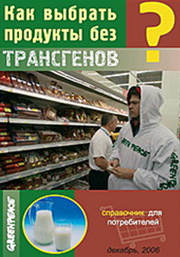 Скачать справочник (в формате PDF, 1.4 Mb)  По материалам www.greenpeace.org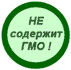 Кроме того, в Москве ориентируйтесь на значок "Не содержит ГМО!". Он означает, что продукция прошла проверку правительства Москвы и не содержит трансгенов.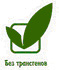 В российских регионах можно встретить ещё значок "Без трансгенов".